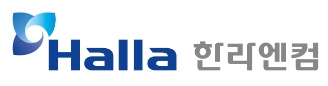          입 사 지 원 서■ 기본사항■ 학력사항■ 특기사항 (구분 : 자격증, 외국어, 인턴활동, 수상내역)■ 경력사항■ 자기소개서위와 같이 귀사에 입사를 희망하여, 위 기재내용(입사지원서, 자기소개서, 경력기술서)이 사실과 다른 경우에는입사취소, 해고 등 귀사의 어떤 조치에도 이의를 제기치 않겠습니다.                                                  년     월     일지 원 자 :                (인)사  진성    명(한글) (한글) (한글) 경력구분신입사  진성    명(한자) (한자) (한자) 지원조직사  진성    명(영문) (영문) (영문) 지원직무사  진생년월일0000.00.000000.00.000000.00.00연 락 처현 주 소e-mail병역사항필  /  미필  /  면제  /  산업요원필  /  미필  /  면제  /  산업요원필  /  미필  /  면제  /  산업요원필  /  미필  /  면제  /  산업요원복무기간0000.00.00 ~ 0000.00.00보훈여부대상  /  비대상대상  /  비대상장애여부대상  /  비대상대상  /  비대상※ 가산점 부여 활용정보학 교 명전   공평점 / 만점졸업여부기   간고등학교/0000.00 ~ 0000.00전문대학/0000.00 ~ 0000.00대학교/0000.00 ~ 0000.00대학원/0000.00 ~ 0000.00대학원 졸업논문 관련구   분명   칭등급/점수취득일자(수행기간)기 관 명0000.00.000000.00.000000.00.000000.00.000000.00.00기 업 명직   위담당업무근무기간연   봉0000.00.00 ~ 0000.00.000000.00.00 ~ 0000.00.000000.00.00 ~ 0000.00.00Q1. 당사의 사업분야에 대하여 알고 있는 범위 내에서 기술하시오.Q2. 타인과 차별화될 수 있는 본인의 역량을 바탕으로 지원동기를 기술하시오.Q3. 전문성·열정·패기·성실·책임감 중 가장 중요하다고 생각하는 가치와 그 이유를 기술하시오.Q4. 본인의 역량과 중요하다고 생각한 가치를 바탕으로, 입사 후 포부를 기술하시오.